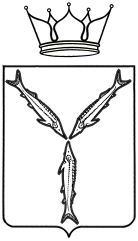 МИНИСТЕРСТВО  ПРИРОДНЫХ РЕСУРСОВ И ЭКОЛОГИИ САРАТОВСКОЙ  ОБЛАСТИПРИКАЗОт 11 января 2018 года № 5-кг. Саратов	В соответствии с Указом Президента Российской Федерации от 19 сентября 2017 года № 431 «О внесении изменений в некоторые акты Президента Российской Федерации в целях усиления контроля за соблюдением законодательства о противодействии коррупции» и постановлением Губернатора Саратовской области  от 4 октября 2010 года            № 220 «Об утверждении Типового положения о подразделении кадровой службы государственного органа Саратовской области по профилактике коррупционных и иных правонарушений» ПРИКАЗЫВАЮ:	1. Утвердить Положение о должностных лицах отдела кадровой работы министерства природных ресурсов и экологии Саратовской области, ответственных за работу по профилактике коррупционных и иных правонарушений, согласно приложению.2. Определить начальника отдела кадровой работы Бобкову Наталию Анатольевну и консультанта отдела кадровой работы Муфаздалову Гузель Хайдяровну должностными лицами отдела кадровой работы, ответственными за работу по профилактике коррупционных и иных правонарушений.3. Признать утратившими силу приказы министерства природных ресурсов и экологии Саратовской области от 23 июня 2014 года № 222-к «Об определении должностных лиц,  ответственных за работу по профилактике коррупционных и иных правонарушений», от 12 ноября 2014 года № 318-к «Об утверждении положения о должностном лице отдела кадровой и протокольной работы управления организационно-правовой работы, ответственном за работу по профилактике коррупционных и иных правонарушений».4. Контроль за исполнением настоящего приказа оставляю за собой.Министр                                                                                             Д.С.СоколовПоложениео должностных лицах отдела кадровой работыминистерства природных ресурсов и экологии Саратовской области, ответственных за работу по профилактикекоррупционных и иных правонарушений Основные положенияВ соответствии постановлением Губернатора Саратовской области  от 4 октября 2010 года  № 220 «Об утверждении Типового положения о подразделении кадровой службы государственного органа Саратовской области по профилактике коррупционных и иных правонарушений» в министерстве природных ресурсов и экологии области определяются  должностные лица отдела кадровой работы, ответственные за работу по профилактике коррупционных и иных правонарушений (далее – ответственное должностное лицо).Ответственное должностное лицо руководствуется в своей деятельности Конституцией Российской Федерации, федеральными конституционными законами, федеральными законами, уставами и распоряжениями Президента Российской Федерации, постановлениями и распоряжениями Правительства Российской Федерации, иными нормативными правовыми актами Российской Федерации, нормативными правовыми актами Саратовской области, а также настоящим Положением.II. Основные задачи и функцииОсновными задачами ответственного должностного лица являются профилактика коррупционных и иных правонарушений в министерстве природных ресурсов и экологии  Саратовской области (далее - Министерство), а также обеспечение соблюдения государственными гражданскими служащими Министерства запретов, ограничений, обязательств и правил служебного поведения. Ответственное должностное лицо осуществляет следующие функции:	а) обеспечивает соблюдение государственными гражданскими служащими Министерства ограничений и запретов, требований, направленных на предотвращение или урегулирование конфликта интересов,  а также соблюдение исполнения ими обязанностей, установленных Федеральным законом «О противодействии коррупции», другими федеральными законами, а также законами Саратовской области (далее – требования к служебному поведению);	б) принимает меры по выявлению и устранению причин и условий, способствующих возникновению конфликта интересов на государственной гражданской службе в Министерстве;	в) обеспечивает деятельность комиссии по соблюдению требований                     к служебному поведению государственных гражданских служащих Министерства и урегулированию конфликта интересов;	г) оказывает государственным гражданским служащим Министерства консультативную помощь по вопросам, связанным с применением на практике требований к служебному поведению и общих принципов служебного поведения государственных служащих, утвержденных Указом Президента Российской Федерации от 12 августа 2002 года № 885, а также с уведомлением представителя нанимателя, органов прокуратуры Российской Федерации и иных государственных органов о фактах совершения государственными гражданскими служащими Министерства коррупционных и иных правонарушений, непредставления ими сведений либо представления недостоверных или неполных сведений о доходах, об имуществе  и обязательствах имущественного характера;	д) обеспечивает реализацию государственными гражданскими служащими Министерства обязанности по уведомлению представителя нанимателя, органов прокуратуры Российской Федерации и иных государственных органов обо всех случаях обращения к ним каких-либо лиц в целях склонения их к совершению коррупционных и иных правонарушений;	е) организует правовое просвещение государственных гражданских служащих Министерства;	ж) проводит служебные проверки;	з) осуществляет проверки:- достоверности и полноты сведений о доходах, об имуществе и обязательствах имущественного характера, представляемых гражданами, претендующими на замещение должностей государственной гражданской службы, и государственными гражданскими служащими Министерства, а также сведений (в части, касающейся профилактики коррупционных правонарушений), представляемых гражданами, претендующими на замещение должностей государственной гражданской службы, в соответствии с нормативными правовыми актами Российской Федерации.	- соблюдения государственными гражданскими служащими Министерства требований  к служебному поведению;-  соблюдения гражданами, замещавшими должности государственной гражданской службы в Министерстве, ограничений при заключении ими после увольнения с государственной гражданской службы области трудового договора и (или) гражданско-правового договора в случаях, предусмотренных федеральными законами;	и) собирает и обрабатывает сведения о доходах, об имуществе и обязательствах имущественного характера, представленные в установленном  порядке, а также осуществляет контроль за своевременностью их представления;	к) подготавливает в соответствии со своей компетенцией проекты нормативных правовых актов о противодействии коррупции;	л) взаимодействует с правоохранительными органами в установленной сфере деятельности;	м) обеспечивает сохранность и конфиденциальность сведений о государственных гражданских служащих Министерства, полученных в ходе своей деятельности;	н) обеспечивает представление письменного обращения Губернатору области с просьбой о направлении запроса о проведении оперативно-розыскных мероприятий в соответствии с пунктом 7 части второй статьи 7 Федерального закона «Об оперативно-розыскной деятельности» с приложением проекта запроса;о) проводит анализ сведений о доходах, об имуществе и обязательствах имущественного характера, представляемых гражданами, претендующими на замещение должностей государственной гражданской службы, и государственными гражданскими служащими Министерства, сведений о соблюдении государственными гражданскими служащими Министерства требований к служебному поведению, о предотвращении или урегулировании конфликта интересов и соблюдении установленных для них запретов, ограничений и обязанностей, сведений о соблюдении гражданами, замещавшими должности государственной гражданской службы в Министерстве, ограничений при заключении ими после ухода с государственной гражданской службы трудового договора и (или) гражданско-правового договора в случаях, предусмотренных федеральными законами, а также при осуществлении анализа таких сведений проведение бесед с указанными гражданами и государственными гражданскими служащими Министерства с их согласия, получение от них с их согласия необходимых пояснений, получение в соответствии с законодательством от органов прокуратуры Российской Федерации, иных федеральных государственных органов, государственных органов субъектов Российской Федерации, территориальных органов федеральных государственных органов, органов местного самоуправления, предприятий, учреждений и организаций информации о соблюдении государственными гражданскими служащими Министерства требований к служебному поведению (за исключением информации, содержащей сведения, составляющие государственную, банковскую, налоговую или иную охраняемую законом тайну), изучение представленных гражданами или государственными гражданскими служащими Министерства сведений, иной полученной информации.	5. Должностное лицо осуществляет свои функции посредством:	а) направления в установленном порядке запросов в федеральные государственные органы, органы прокуратуры Российской Федерации, государственные органы Саратовской области, территориальные органы федеральных органов исполнительной власти, органы местного самоуправления, на предприятия, в организации и общественные объединения об имеющихся у них сведениях о доходах, расходах, об имуществе и обязательствах имущественного характера гражданина или государственного гражданского служащего Министерства, его супруги (супруга) и несовершеннолетних детей, о достоверности и полноте сведений, представленных гражданином в соответствии с нормативными правовыми актами Российской Федерации, а также о соблюдении государственным гражданским служащим Министерства требований к служебному поведению;	б) представления сведений по запросу комиссии по соблюдению требований к служебному поведению государственных гражданских служащих Министерства и урегулированию конфликта интересов, необходимых для ее работы;	в) проведения бесед с гражданином или  государственным гражданским служащим Министерства по вопросам, входящим в компетенцию должностного лица; г) получения от гражданина или государственного гражданского служащего пояснения по представленным им сведениям о доходах, расходах, об имуществе  и обязательствах имущественного характера и по иным материалам;	д) уведомления в установленном порядке в письменной форме государственного гражданского служащего Министерства о начале проведения в отношении него проверки;	е) ознакомления в установленном порядке государственного гражданского служащего Министерства с результатами проверки с соблюдением законодательства Российской Федерации о государственной тайне;	ж) представления в установленном порядке лицу, принявшему решение о проведении проверки, доклада о ее результатах;з) осуществления иных мероприятий, предусмотренных законодательством.Об утверждении Положения о должностных лицах отдела кадровой работы, ответственных за работу по профилактике коррупционных и иных правонарушенийПриложение к приказуминистерства природных ресурсов иэкологии Саратовской областиот 11 января 2018 года №5-к